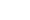 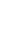 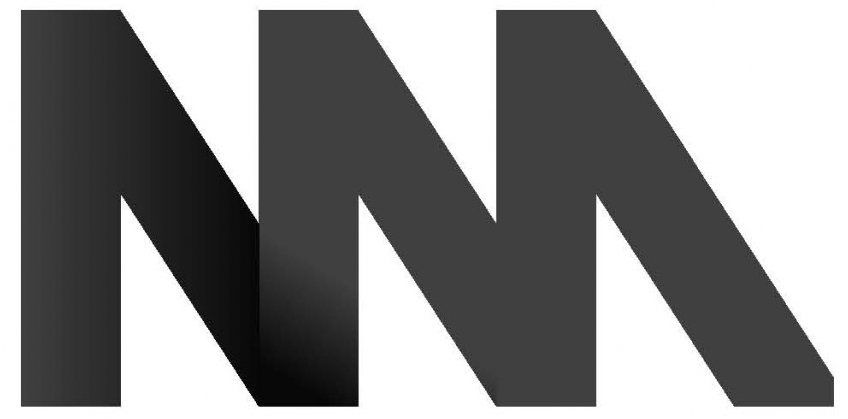 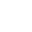 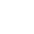 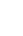 PROFILE
A creative front end developer with over 23 years commercial experience, including 11 years working as a freelancer.Has worked in graphic design, UX design and web development roles, so has expert technical skillset along with strong layout and design ability.Highly motivated and disciplined, with a keen eye for detail. Will take the initiative, solve problems and have an eagerness to deliver work on time, and to the highest quality.Experienced with working on large scale corporate websites, as well as smaller digital solutions.A good communicator with a strong team ethic and key experience working within Agile scrum environments.Has a genuine passion for the web, new technology and visually appealling design. Maintains a motivated and focused approach to developing new skills and knowledge.EXPERTISE & CORE SKILLSLanguages/Frameworks	HTML5, CSS3 (BEM), Sass/Scss, Javascript (OO/ES6), JQuery, Foundation, Bootstrap, React, PHP/MySQL, ActionscriptTools		Wordpress, Magento, Gulp, Grunt, Webpack, npm, Bower, Git, Bitbucket, Zeplin, SourcetreeApplications		Sublime Text, VS Code, Photoshop CS, Illustrator CS, Visual Studio, AxureWORK HISTORY	02. 2006 – PRESENT	DIGITAL ONE	Freelancer / ContractorI have been self-employed for over eleven years. During this time I have worked for a varied selection of clients, including leading digital/creative agencies and large scale organisations such as ASDA, Mamas & Papas and Jet2.com.I have also retained a portfolio of private clients of whom I work for on a regular basis.UI/UX designFront end developmentBack end developmentEmail design/buildClient facing meetingsProject managementManaging overseas developersWorking with Agile scrum environmentsTechnologies used: HTML, CSS, Javascript, Jquery, Wordpress, Woocommerce, Magento, jQuery, Git, Gulp11.1993 – 02.2006	MSC (Now Live & Breathe) – LEEDS	Graphic Designer / Web Designer & DeveloperMy role initially at MSC was to work within a small team of Graphic Designers creating in-store POS and marketing literature for leading brands within the retail sector such as Co-operative, Peacocks Stores, Morrisons Supermarkets and ASDA. Over time I followed my passion for web design and progressed into managing all the digital output for the agency.Graphic DesignCreative thinkingWeb design & developmentClient facing meetingsFREELANCE & CONTRACT WORK	05. 2016 – 05.2017	JET2.COM – LEEDS	Contract Front end DeveloperDeveloping new HTML/JS componentsDebugging and problem solvingWorking closely with UX/UI Design and Development teamsWorking within Agile environmentTechnologies/Apps used: HTML (5), CSS (3), Javascript, jQuery, Git, Photoshop, Illustrator, Sourcetree, Zeplin
06. 2015 – 01.2016	ONSTATE – LEEDS	Freelance Front end Developer2 contracts over a 6 month period. During this time I worked alongside their full-time Front-end developer to create the HTML/CSS/JS for several large scale Magento projects.This included:Magento theme re-skin and developmentWorking alongside in-house Magento development teamTechnologies used: HTML (5), CSS (3), jQuery, PHP, Magento, Git
03. 2015 – 06.2015	FIRST 10 – LEEDS	Freelance Front end/Wordpress Developer2 contracts over 3 month period. During this time I was involved in full-stack Wordpress site builds from PSD.Front end developmentWordpress developmentTechnologies used: HTML (5), CSS (3), jQuery, PHP, Wordpress, Git01.2013 – 06-2013	Asda.com – LEEDS	Freelance UX Designer/Developer6 month contract to redesign/build Home and Garden category pages of ASDA.comThe role involved:Working alongside second UX designerUX DesignHTML/CSS build of page templatesWorking with in-house project management team and developersTechnologies/Apps used: Photoshop, Illustrator, HTML, CSS, jQuery10. 2012 – 01.2015	GRATTERPALM (now creative race) – LEEDS	Freelance Full-Stack Web DeveloperMultiple contracts over a 2 year period. During this time i was involved in:Email Design/BuildWeb DevelopmentFlash Banner DevelopmentTechnologies/Apps used: HTML, CSS, jQuery, PHP, Wordpress, Photoshop, Illustrator2004 – 2015	BRASS – LEEDS	Freelance UX Designer/DeveloperMultiple short-term contracts over an 11 year period.
During this time I mainly worked as a UX designer on large scale website projects. I was also involved in email design/development and Flash banner design/build.UX DesignEmail Design/DevelopmentUX DesignFlash Banner Design/BuildFlash DevelopmentTechnologies/Apps used: HTML, CSS, jQuery, PHP, Wordpress, Flash, Actionscript 2/3, Photoshop06.2014 – 11.2014	BOLSER – LEEDS	Freelance Front end DeveloperSeveral short-term contracts over a 6 month period.Front end developmentWorking in Agile environmentTechnologies used: HTML, CSS, jQuery, Synergy CMS, Git2010 – 2014	LOGISTIK (Now Vista) – LEEDS	Freelance UX Designer/Wordpress DeveloperMultiple long term contracts over a 4 year period. During this time I was involved in:Front end developmentWordpress developmentEmail developmentWorking with in-house designers and project managersTechnologies used: HTML, CSS, jQuery, PHP, Wordpress08.2012 – 11.2012	FUSE8 (Now DELETE) – LEEDS	Freelance Front end/Wordpress DeveloperFront end developmentWordpress developmentTechnologies used: HTML, CSS, jQuery, PHP, Wordpress01.2010 – 08.2012	MADE by pi – LEEDS	Freelance Front end DeveloperMultiple short-term contracts over a 2 year period. During this time I was involved in:Development of HTML page templates from PSD/Illustrator filesDevelopment of HTML email templatesTechnologies used: HTML, CSS, jQuery, PHP01.2010 – 08.2012	MAMAS & PAPAS – HUDDERSFIELD	Freelance UX Designer/Front end Developer6 month contract. During this time i was involved in:Development of HTML page templates Development of HTML email templatesTechnologies/Apps used: HTML, CSS, jQuery, PHP, PhotoshopEDUCATION1991 – 1993	NEWCASTLE COLLEGE OF ART & DESIGN	Higher National Diploma in Advertising Design (Distinction)1988 – 1990	JACOB KRAMER COLLEGE - LEEDS	BTEC National Diploma in Graphic Design (Merit)1988 – 1990	WETHERBY HIGH SCHOOL	5 GCSE’s GRADE C or aboveREFERENCESAvailable on linkedin profile or upon request.